INDICAÇÃO Nº                        /2021Sr. Presidente:O vereador Aldemar Veiga Junior - DEM solicita que seja encaminhado a Exma. Sra. Prefeita Municipal Lucimara Godoy Vilas Boas – PSD a seguinte indicação:                                       Promover a retirada dos tubos de concreto que se encontram na Rua Guilherme Mamprim, defronte ao número 1.505 -  Jardim Pinheiros. JUSTIFICATIVA:População solicita a retira ou remanejamento do material, pois está dificultando a passagem de veículos no local, produzindo riscos de acidentes, conforme foto abaixo.  Valinhos, 14 de junho de 2021.		       Aldemar Veiga Junior				           Vereador – DEM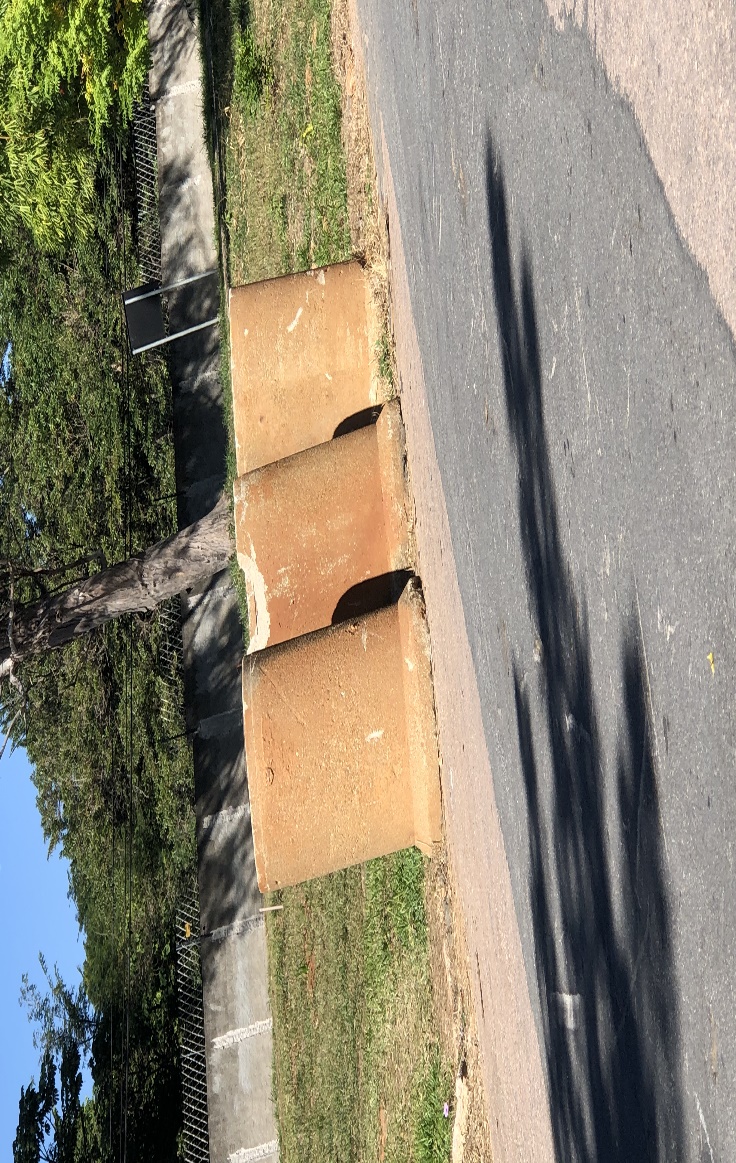 